ПОЯСНЮВАЛЬНА ЗАПИСКА№ ПЗН-49931 від 25.01.2023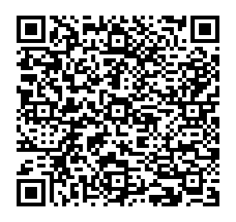 до проєкту рішення Київської міської ради:Про надання ТОВАРИСТВУ З ОБМЕЖЕНОЮ ВІДПОВІДАЛЬНІСТЮ «ПРИВАТНИЙ ЗАКЛАД ДОШКІЛЬНОЇ ОСВІТИ «ТЕДДІ БЕАР» земельної ділянки у постійне користування для експлуатації та обслуговування дошкільного закладу на вул. Олеся Гончара, 36                                        у Шевченківському районі міста КиєваЮридична особа:Відомості про земельну ділянку (кадастровий № 8000000000:88:174:0063).3. Обґрунтування прийняття рішення.На замовлення зацікавленої особи землевпорядною організацією розроблено проєкт землеустрою щодо відведення земельної ділянки. Відповідно до Земельного кодексу України та Порядку набуття прав на землю із земель комунальної власності у місті Києві, затвердженого рішенням Київської міської ради 
від 20.04.2017 № 241/2463, Департаментом земельних ресурсів виконавчого органу Київської міської ради (Київської міської державної адміністрації) розроблено проєкт рішення Київської міської ради.4. Мета прийняття рішення.Метою прийняття рішення є забезпечення реалізації встановленого Земельним кодексом України права особи на оформлення права користування на землю.5. Особливі характеристики ділянки.Стан нормативно-правової бази у даній сфері правового регулювання.Загальні засади та порядок передачі земельних ділянок у власність чи користування зацікавленим особам визначено Земельним кодексом України та Порядком набуття прав на землю із земель комунальної власності у місті Києві, затвердженим рішенням Київської міської ради від 20.04.2017 № 241/2463.Фінансово-економічне обґрунтування.Реалізація рішення не потребує додаткових витрат міського бюджету.Відповідно до Податкового кодексу України, Закону України «Про оренду землі» та рішення Київської міської ради від 08.12.2022 № 5828/5869 «Про бюджет міста Києва на 2023 рік» орієнтовний розмір річної орендної плати складатиме: 771 319 грн 81 коп. ( 6 %).Відповідно до Податкового кодексу України та Положення про плату за землю в місті Києві, затвердженого рішенням Київської міської ради від 23.06.2011 № 242/5629 «Про встановлення місцевих податків і зборів у м. Києві» (зі змінами та доповненнями) розрахунковий розмір земельного податку складатиме: 299 грн 96 коп (0,01 %).Прогноз соціально-економічних та інших наслідків прийняття рішення.Наслідками прийняття розробленого проєкту рішення стане реалізація зацікавленою особою своїх прав щодо використання земельної ділянки.Доповідач: директор Департаменту земельних ресурсів Валентина ПЕЛИХ. Назва	ТОВАРИСТВО З ОБМЕЖЕНОЮ ВІДПОВІДАЛЬНІСТЮ «ПРИВАТНИЙ ЗАКЛАД ДОШКІЛЬНОЇ ОСВІТИ «ТЕДДІ БЕАР» Перелік засновників (учасників) юридичної особиЧЕРНЯВСЬКИЙ НАЗАР АНАТОЛІЙОВИЧ, Країна громадянства: Україна, Місцезнаходження: Україна, 01030, місто Київ, ВУЛИЦЯ БОГДАНА ХМЕЛЬНИЦЬКОГО Кінцевий бенефіціарний   власник (контролер)Чернявський Назар Анатолійович, Україна., 01054, місто Київ, вул.Франка Івана (Шевченківський р-н). Тип бенефіціарного володіння: Прямий вирішальний вплив Відсоток частки статутного капіталу в юридичній особі або відсоток права голосу в юридичній особі: 100Реєстраційний номер:від 19.01.2023 № 640533913 Місце розташування (адреса)м. Київ, р-н Шевченківський, вул. Олеся Гончара, 36  Площа0,0455 га Вид та термін користуванняправо в процесі оформлення (постійне користування) Категорія земельземлі житлової та громадської забудови Цільове призначення03.02 для будівництва та обслуговування будівель закладів освіти (для експлуатації та обслуговування дошкільного закладу) Нормативна грошова оцінка 
 (за попереднім розрахунком*)існуюча- 12 855 330 грн 24 коппроєктна – 771 319 грн 81 коп. *Наведені розрахунки нормативної грошової оцінки не є остаточними і будуть уточнені   відповідно до вимог чинного законодавства при оформленні права на земельну ділянку. *Наведені розрахунки нормативної грошової оцінки не є остаточними і будуть уточнені   відповідно до вимог чинного законодавства при оформленні права на земельну ділянку. Наявність будівель і споруд   на ділянці:Земельна ділянка забудована нежитловим будинком (літера А) (реєстраційний номер об’єкта нерухомого майна:113299980000)  загальною площею 428,3 кв.м на вул. Олеся Гончара, 36, який на праві приватної власності належить ТОВАРИСТВУ З ОБМЕЖЕНОЮ ВІДПОВІДАЛЬНІСТЮ «ПРИВАТНИЙ ЗАКЛАД ДОШКІЛЬНОЇ ОСВІТИ «ТЕДДІ БЕАР» на підставі договору купівлі-продажу нерухомого майна від 29.09.2020 № 2471 (право власності зареєстровано в Державному реєстрі речових прав на нерухоме майно 29.09.2020, номер запису про право власності 38416779). Відповідно до вказаного договору купівлі-продажу нерухомого майна стороною «ПОКУПЕЦЬ» є  ТОВАРИСТВО З ОБМЕЖЕНОЮ ВІДПОВІДАЛЬНІСТЮ «ЦЕНТР ДОЗВІЛЛЯ ДІТЕЙ ТА БАТЬКІВ ТЕДДІ БЕАР» (відповідно до рішення № 04-11-2020 від 04.11.2020 одноосібного Учасника ТОВАРИСТВА З ОБМЕЖЕНОЮ ВІДПОВІДАЛЬНІСТЮ «ЦЕНТР ДОЗВІЛЛЯ ДІТЕЙ ТА БАТЬКІВ ТЕДДІ БЕАР» його найменування змінено на  ТОВАРИСТВО З ОБМЕЖЕНОЮ ВІДПОВІДАЛЬНІСТЮ «ПРИВАТНИЙ ЗАКЛАД ДОШКІЛЬНОЇ ОСВІТИ «ТЕДДІ БЕАР»). Наявність ДПТ:Детальний план території відсутній. Функціональне призначення   згідно з Генпланом:Відповідно до Генерального плану міста Києва, затвердженого рішенням Київської міської ради                  від 28.03.2002 № 370/1804, земельна ділянка за функціональним призначенням належить до території житлової середньо- та малоповерхової забудови (довідка (витяг) з містобудівного кадастру від 13.09.2021                                № 8587/0/12/12-03-21).Відповідно до Класифікатора видів функціонального призначення територій та їх співвідношення з видами цільового призначення земельних ділянок, затвердженого постановою КМУ від 28.07.2021 № 821, код виду цільового призначення 03.02 (для будівництва та обслуговування будівель закладів освіти) є супутнім видом цільового призначення земельної ділянки.Департамент містобудування та архітектури листом від 08.09.2022 № 055-5211 надав висновок: заявлена ініціатива відповідає містобудівній документації. Правовий режим:Земельна ділянка належить до земель комунальної власності територіальної громади міста Києва. Розташування в зеленій зоні:Земельна ділянка не входить до зеленої зони. Інші особливості:        Рішенням Київської міської ради від 15.12.2011                 № 942/7178 земельна ділянка площею 0,0455 га (кадастровий номер 8000000000:88:174:0063) на                        вул. Олеся Гончара, 36-а у Шевченківському районі                        м. Києва передана товариству з обмеженою відповідальністю «ГРАНТ БРОК БУД» в оренду на 15 років для обслуговування та експлуатації адміністративної будівлі (договір оренди земельної ділянки від 22.06.2012              № 91-6-00969 розірвано на підставі рішення Господарського суду міста Києва від 17.03.2014 у справі  № 910/1993/14).      До проєкту землеустрою щодо відведення земельної ділянки на вул. Олеся Гончара, 36 у Шевченківському районі м. Києва доданий лист Міністерства культури та інформаційної політики України від 01.11.2021 
№ 13126/6.11.1 з інформацією про наявність у межах земельної ділянки режимоутворюючих об’єктів культурної спадщини та обмеження у використанні вказаної земельної ділянки.     Підпунктом 4.6 пункту 4 проєкту рішення передбачено забезпечення вільного проїзду та проходу до суміжних землекористувачів, оскільки проїзд до них здійснюється через арку в будівлі.    Відповідно до розпорядження виконавчого органу Київської міської ради (Київської міської державної адміністрації) від 28.12.2020 № 2069  ТОВАРИСТВУ З ОБМЕЖЕНОЮ ВІДПОВІДАЛЬНІСТЮ «ПРИВАТНИЙ ЗАКЛАД ДОШКІЛЬНОЇ ОСВІТИ «ТЕДДІ БЕАР» видано ліцензію на провадження освітньої діяльності за рівнем дошкільної освіти.    Зазначаємо, що Департамент земельних ресурсів не може перебирати на себе повноваження Київської міської ради та приймати рішення про передачу або відмову в передачі земельної ділянки відповідно до статті 123 Земельного кодексу України.Згідно з пунктом 34 частини першої статті 26 Закону України «Про місцеве самоврядування в Україні» виключено на пленарних засіданнях сільської, селищної, міської ради вирішуються питання регулювання земельних відносин.Тобто, вирішення питань щодо надання ТОВАРИСТВУ З ОБМЕЖЕНОЮ ВІДПОВІДАЛЬНІСТЮ «ПРИВАТНИЙ ЗАКЛАД ДОШКІЛЬНОЇ ОСВІТИ «ТЕДДІ БЕАР» земельної ділянки в оренду для експлуатації та обслуговування дошкільного закладу на вул. Олеся Гончара, 36  у Шевченківському районі міста Києва є виключно компетенцією Київської міської ради.Зазначене підтверджується, зокрема, рішеннями Верховного Суду від 28.04.2021 у справі № 826/8857/16, від 17.04.2018 у справі  № 826/8107/16, від 16.09.2021 у справі № 826/8847/16.    Зважаючи на положення статей 9, 122 Земельного кодексу України та пункту 34 частини першої статті 26 Закону України «Про місцеве самоврядування в Україні» (щодо обов’язковості розгляду питань землекористування на пленарних засіданнях) вказаний проєкт рішення направляється для подальшого розгляду Київською міською радою.Директор Департаменту земельних ресурсівВалентина ПЕЛИХ